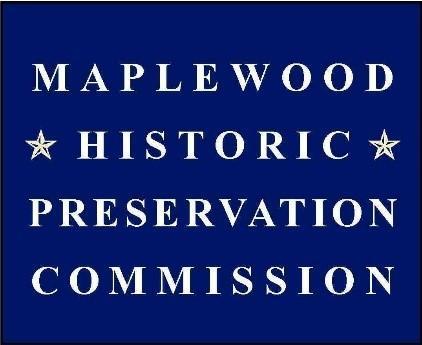 Maplewood Historic Preservation CommissionRegular MeetingWinchester GardensOctober 1, 20239:00 AMAGENDAMeeting NoticeRoll CallInvitation to address the Commission.9:00    Settle in/power up with coffee and snacks9:30    Maplewood Village Historic District  (MVHD)HPC's vision for district; criteria for HPC decisions re public spacesN.J. Register Review Guidelines10:30  Designation InitiativeUpdate "truly old" missing bldgs & additions up to c1880 to list Criteria: Can notable history qualify a bldg with little arch. integrity?Create local historic districts based on completed surveys?Ask the town to retain an historic preservation consultant to assist with permit requests, advice on HP issues.12:00   Lunch  1:00     NJ Demolition Delay Ordinances - Quick overview of Julian's chart of NJ DD Ordinances & informal report by Jennifer Jeruelski,Vice-Chair, Westfield HPC of their ordinance and response by the community & developers .2:00     Review of HPC's work, objectives for next yearAdjourn